                   МИНИСТЕРСТВО НА ЗЕМЕДЕЛИЕТО И ХРАНИТЕ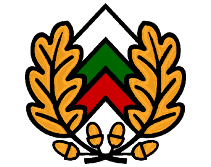    ИЗПЪЛНИТЕЛНА АГЕНЦИЯ ПО ГОРИТЕСофия,  бул. “Христо Ботев” № 55, п. код 1040, тел. централа 98511199, факс 981 37 36УКАЗАНИЯза реда за издаване на билет за лов на чужденец от Изпълнителна агенция по горитеНеобходими документи за издаване билет за лов на чужденци:За представители на дипломатически мисии:Заявление до изпълнителния директор на ИАГ (Приложение 3);Дипломатическа карта (копие);Билет за лов, валиден за страната, чийто гражданин са;Снимка – 1 бр. (при първоначално издаване на билета);Документ за платена такса по сметка на ИАГ в размер на:200 лева – за издаване на билет за лов;  50 лева – за презаверка на билет за лов.За чужденци, дългосрочно пребиваващи в Република България:Заявление до изпълнителния директор на ИАГ (Приложение 3);Български документ за самоличност;Удостоверение за придобито право на лов в Република България или билет за лов, валиден за страната, чиито граждани са те (с легализиран превод на български език);Снимка – 1 бр. (при първоначално издаване на билета);Документ за платена такса по сметка на ИАГ в размер на:200 лева – за издаване на билет за лов;  50 лева – за презаверка на билет за лов.За чужденци, краткосрочно пребиваващи в Република България:Билет за лов, валиден за страната, чиито граждани са;Документи за платена такса по сметката на ИАГ в размер на:45 лева.Таксите по т. III се внасят по сметката на Изпълнителна агенция по горите:IBAN: BG17 BNBG 9661 3100 1759 01; BIC на БНБ - ЦУ BNBGBGSDДокументите се подават и получават в приемната на Министерство на земеделието и храните – гише № 4 „Деловодство на Изпълнителна агенция по горите“, адрес: гр. София, п. код 1040, бул. „Христо Ботев“ № 55, ИАГ, телефон за информация 02 985 11 389. Документите за лица по т. I.3 се подават и получават в съответното териториално поделение държавно горско стопанство/държавно ловно стопанство или в съответната регионална дирекция по горите.Срок на издаване на документите – 7 работни дни от подаване на заявлението;За лица по т. III.3 – в деня на подаване на документите.